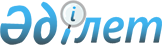 Аудандық мәслихаттың 2021 жылғы 21 желтоқсандағы № 84 "2022-2024 жылдарға арналған Ырғыз аудандық бюджетін бекіту туралы" шешіміне өзгерістер енгізу туралыАқтөбе облысы Ырғыз аудандық мәслихатының 2022 жылғы 1 қыркүйектегі № 158 шешімі
      Ырғыз аудандық мәслихаты ШЕШТІ:
      1. Аудандық мәслихаттың "2022-2024 жылдарға арналған Ырғыз аудандық бюджетін бекіту туралы" 2021 жылғы 21 желтоқсандағы (нормативтік құқықтық актілердің мемлекеттік тіркеу тізілімінде № 26020 болып тіркелген) № 84 шешіміне мынадай өзгерістер енгізілсін:
      1-тармақ жаңа редакцияда жазылсын:
      "1. 2022-2024 жылдарға арналған аудандық бюджет тиісінше 1, 2 және 3 қосымшаларға сәйкес, оның ішінде, 2022 жылға мынадай көлемде бекітілсін:
      1) кірістер – 6 902 043,2 мың теңге, оның ішінде:
      салықтық түсімдер – 768 848 мың теңге;
      салықтық емес түсімдер – 5 676 мың теңге;
      негізгі капиталды сатудан түсетін түсімдер – 0 теңге;
      трансферттер түсімі – 6 127 519,2 мың теңге;
      2) шығындар – 7 196 494,6 мың теңге;
      3) таза бюджеттік кредиттеу – 16 190 мың теңге, оның ішінде:
      бюджеттік кредиттер – 36 756 мың теңге;
      бюджеттік кредиттерді өтеу – 20 566 мың теңге;
      4) қаржы активтерiмен жасалатын операциялар бойынша сальдо – 0 теңге, оның ішінде:
      қаржы активтерiн сатып алу – 0 теңге;
      мемлекеттің қаржы активтерін сатудан түсетін түсімдер – 0 теңге;
      5) бюджет тапшылығы (профициті) – -310 641,4 мың теңге;
      6) бюджет тапшылығын қаржыландыру (профицитін пайдалану) – 310 641,4 мың теңге;
      қарыздар түсімі – 36 756 мың теңге;
      қарыздарды өтеу –20 566 мың теңге;
      бюджет қаражатының пайдаланылатын қалдықтары – 294 451,4 мың теңге.".
      5- тармақ жаңа редакцияда жазылсын:
      "5. 2022 жылға арналған аудандық бюджетте облыстық бюджеттің ысырабын өтеуге нысаналы трансферттер:
      мемлекеттік мекемелердің функциялары өзгеруіне байланысты – 2 898 745 мың теңге көзделсін.
      Аудандық бюджеттен транферттердің көрсетілген сомаларының облыстық бюджетке түсімдері аудан әкімдігі қаулысы негізінде айқындалады.".
      7- тармақ жаңа редакцияда жазылсын:
      "7. 2022 жылға арналған аудандық бюджетте облыстық бюджет арқылы республикалық бюджеттен және Қазақстан Республикасы Ұлттық қорынан ағымдағы нысаналы трансферттер түсетіні ескерілсін:
      мемлекеттік атаулы әлеуметтік көмекті төлеуге - 101 071 мың теңге;
      Қазақстан Республикасында мүгедектігі бар адамдардың құқықтарын қамтамасыз етуге және өмір сүру сапасын жақсартуға - 10 814 мың теңге;
      мүгедектігі бар адамдарды жұмысқа орналастыру үшін арнайы жұмыс орындарын құруға жұмыс берушінің шығындарын субсидиялауға – 210 мың теңге;
      мемлекеттік ұйымдардың: үйде қызмет көрсету, халықты жұмыспен қамту орталықтары жұмыскерлерінің жалақысын көтеруге - 13 203 мың теңге;
      азаматтық қызметшілердің жекелеген санаттарының, мемлекеттік бюджет қаражаты есебінен ұсталатын ұйымдар қызметкерлерінің, қазыналық кәсіпорындар қызметкерлерінің жалақысын көтеруге - 76 854 мың теңге;
      мемлекеттік мәдениет ұйымдарының және архив мекемелерінің басқарушы және негізгі персоналына мәдениет ұйымдарындағы және архив мекемелеріндегі ерекше еңбек жағдайлары үшін лауазымдық айлықақысына қосымша ақылар белгілеуге – 21 344 мың теңге;
      көлік инфрақұрылымының басым жобаларын қаржыландыруға - 706 709 мың теңге;
      нәтижелі жұмыспен қамтуды дамытуға - 184 343 мың теңге;
      мәслихат депутаттары қызметінің тиімділігін арттыруға - 897 мың.
      Аталған трансферттерінің сомасын бөлу аудан әкімдігі қаулысы негізінде айқындалады".
      9-тармақ жаңа редакцияда жазылсын:
      "9. 2022 жылға арналған аудандық бюджетте облыстық бюджеттен ағымдағы нысаналы және нысаналы даму трансферттері түсетіні ескерілсін:
      мемлекеттік атаулы әлеуметтік көмек төлеуге - 5 050 мың теңге;
      халықты жұмыспен қамтуға жәрдемдесуге – 12 860 мың теңге;
      Қазақстан Республикасында мүгедектігі бар адамдардың құқықтарын қамтамасыз етуге және өмір сүру сапасын жақсартуға - 13 704 мың теңге;
      нәтижелі жұмыспен қамту және жаппай кәсіпкерлікті дамытуға - 9 772 мың теңге;
      көлік инфрақұрылымының басым жобаларын қаржыландыруға - 401 392 мың теңге;
      аудандық маңызы бар автомобиль жолдарын және елді мекендердің көшелерін күрделі және орташа жөндеуге – 301 318 мың теңге;
      ауылдық елді мекендердегі сумен жабдықтау және су бұру жүйелерін дамыту - 165 246 мың теңге;
      коммуналдық тұрғын үй қорының тұрғын үйін салуға және (немесе) қайта жаңғыртуға 167 424 мың теңге;
      көлік инфрақұрылымын дамытуға - 0 мың теңге;
      инженерлік-коммуникациялық инфрақұрылымды дамытуға және (немесе) жайластыруға - 91 783 мың теңге;
      газбен жабдықтау нысандарына техникалық қызмет көрсетуге – 78 719 мың теңге;
      шақырту пунктіне автокөлік сатып алуға – 6 787,2 мың теңге.
      Аталған трансферттерінің сомасын бөлу аудан әкімдігі қаулысы негізінде айқындалады.
      11-тармақ жаңа редакцияда жазылсын:
      "11. 2022 жылға арналған аудандық бюджетте ауылдық округтер бюджеттеріне ағымдағы нысаналы трансферттер көзделсін:
      мұқтаж азаматтарға үйде әлеуметтік көмек көрсетуге - 564 мың теңге;
      елді мекендердің көшелерін жарықтандыруға - 16 079 мың теңге;
      елді мекендерді абаттандыруға - 159 057,1 мың теңге.
      Аталған трансферттерінің сомасын бөлу аудан әкімдігі қаулысы негізінде айқындалады.
      2. Көрсетілген шешімнің 1 қосымшасы осы шешімнің қосымшасына сәйкес жаңа редакцияда жазылсын.
      3. Осы шешім 2022 жылғы 1 қаңтардан бастап қолданысқа енгізіледі. 2022 жылға арналған Ырғыз аудандық бюджеті
					© 2012. Қазақстан Республикасы Әділет министрлігінің «Қазақстан Республикасының Заңнама және құқықтық ақпарат институты» ШЖҚ РМК
				
      Ырғыз аудандық мәслихатының хатшысы 

М. Турымов
Аудандық мәслихаттың 2022 жылғы 1 қыркүйектегі № 158 шешіміне қосымшаАудандық мәслихаттың 2021 жылғы 21 желтоқсандағы № 84 шешіміне 1-қосымша
Санаты
Санаты
Санаты
Санаты
Сомасы (мың теңге)
Сыныбы
Сыныбы
Сыныбы
Сомасы (мың теңге)
Ішкі сыныбы
Ішкі сыныбы
Сомасы (мың теңге)
Атауы
Сомасы (мың теңге)
1
2
3
4
5
І. Кірістер
6 902 043,2
1
Салықтық түсімдер
768 848
01
Табыс салығы
293 128
1
Корпоративтік табыс салығы
5 000
2
Жеке табыс салығы
288 128
03
Әлеуметтiк салық
260 000
1
Әлеуметтік салық
260 000
04
Меншiкке салынатын салықтар
210 000
1
Мүлiкке салынатын салықтар
210 000
05
Тауарларға, жұмыстарға және қызметтерге салынатын iшкi салықтар
4 920
2
Акциздер
2 110
4
Кәсiпкерлiк және кәсiби қызметтi жүргiзгенi үшiн алынатын алымдар
2 810
08
Заңдық маңызы бар әрекеттерді жасағаны және (немесе) оған уәкілеттігі бар мемлекеттік органдар немесе лауазымды адамдар құжаттар бергені үшін алынатын міндетті төлемдер
800
1
Мемлекеттік баж
800
2
Салықтық емес түсiмдер
5 676
01
Мемлекеттік меншіктен түсетін кірістер
5 124
5
Мемлекет меншігіндегі мүлікті жалға беруден түсетін кірістер
5 100
7
Мемлекеттік бюджеттен берілген кредиттер бойынша сыйақылар
24
06
Басқа да салықтық емес түсімдер
552
1
Басқа да салықтық емес түсімдер
552
4
Трансферттердің түсімдері
6 127 519,2
01
Төмен тұрған мемлекеттiк басқару органдарынан трансферттер
10 019
3
Аудандық маңызы бар қалалардың, ауылдардың, кенттердің, ауылдық округтардың бюджеттерінен трансферттер
10 019
02
Мемлекеттiк басқарудың жоғары тұрған органдарынан түсетiн трансферттер
6 117 500,2
2
Облыстық бюджеттен түсетiн трансферттер
6 117 500,2
Функционалдық топ
Функционалдық топ
Функционалдық топ
Функционалдық топ
Функционалдық топ
Сомасы (мың теңге)
Кіші функция
Кіші функция
Кіші функция
Кіші функция
Сомасы (мың теңге)
Бюджеттік бағдарламалардың әкімшісі
Бюджеттік бағдарламалардың әкімшісі
Бюджеттік бағдарламалардың әкімшісі
Сомасы (мың теңге)
Бағдарлама
Бағдарлама
Сомасы (мың теңге)
Атауы
Сомасы (мың теңге)
1
2
3
4
5
6
ІІ Шығындар
7 196 494,6
01
Жалпы сипаттағы мемлекеттiк қызметтер 
926 248,2
1
Мемлекеттiк басқарудың жалпы функцияларын орындайтын өкiлдi, атқарушы және басқа органдар
226 621
112
Аудан (облыстық маңызы бар қала) мәслихатының аппараты
46 737
001
Аудан (облыстық маңызы бар қала) мәслихатының қызметін қамтамасыз ету жөніндегі қызметтер
45 840
005
Мәслихат депутаттары қызметінің тиімділігін арттыру
897
122
Аудан (облыстық маңызы бар қала) әкімінің аппараты
179 884
001
Аудан (облыстық маңызы бар қала) әкімінің қызметін қамтамасыз ету жөніндегі қызметтер
155 645
003
Мемлекеттік органның күрделі шығыстары
24 239
2
Қаржылық қызмет
41 938
452
Ауданның (облыстық маңызы бар қаланың) қаржы бөлімі
41 938
001
Ауданның (облыстық маңызы бар қаланың) бюджетін орындау және коммуналдық меншігін басқару саласындағы мемлекеттік саясатты іске асыру жөніндегі қызметтер
31 774
003
Салық салу мақсатында мүлікті бағалауды жүргізу
345
010
Жекешелендіру, коммуналдық меншікті басқару, жекешелендіруден кейінгі қызмет және осыған байланысты дауларды реттеу 
200
113
Төменгі тұрған бюджеттерге берілетін нысаналы ағымдағы трансферттер
9 619
5
Жоспарлау және статистикалық қызмет
24 248
453
Ауданның (облыстық маңызы бар қаланың) экономика және бюджеттік жоспарлау бөлімі
24 248
001
Экономикалық саясатты, мемлекеттік жоспарлау жүйесін қалыптастыру және дамыту саласындағы мемлекеттік саясатты іске асыру жөніндегі қызметтер
23 948
004
Мемлекеттік органның күрделі шығыстары
300
9
Жалпы сипаттағы өзге де мемлекеттік қызметтер
633 441,2
454
Ауданның (облыстық маңызы бар қаланың) кәсіпкерлік және ауылшаруашылығы бөлімі
32 010
001
Жергілікті деңгейде кәсіпкерлікті және ауыл шаруашылығын дамыту саласындағы мемлекеттік саясатты іске асыру жөніндегі қызметтер
32 010
495
Ауданның (облыстық маңызы бар қаланың) сәулет, құрылыс, тұрғын үй-коммуналдық шаруашылығы, жолаушылар көлігі және автомобиль жолдары бөлімі
601 431,2
001
Жергілікті деңгейде сәулет, құрылыс, тұрғын үй-коммуналдық шаруашылық, жолаушылар көлігі және автомобиль жолдары саласындағы мемлекеттік саясатты іске асыру жөніндегі қызметтер
34 602,1
003
Мемлекеттік органның күрделі шығыстары
375
032
Ведомстволық бағыныстағы мемлекеттік мекемелер мен ұйымдардың күрделі шығыстары
90 000
113
Төменгі тұрған бюджеттерге берілетін нысаналы ағымдағы трансферттер
476 454,1
02
Қорғаныс
90 576,3
1
Әскери мұқтаждар
14 765,2
122
Аудан (облыстық маңызы бар қала) әкімінің аппараты
14 765,2
005
Жалпыға бірдей әскери міндетті атқару шеңберіндегі іс-шаралар
14 765,2
2
Төтенше жағдайлар жөнiндегi жұмыстарды ұйымдастыру
75 811,1
122
Аудан (облыстық маңызы бар қала) әкімінің аппараты
75 811,1
006
Аудан (облыстық маңызы бар қала) ауқымындағы төтенше жағдайлардың алдын алу және оларды жою
8 917,1
007
Аудандық (қалалық) ауқымдағы дала өрттерінің, сондай-ақ мемлекеттік өртке қарсы қызмет органдары құрылмаған елдi мекендерде өрттердің алдын алу және оларды сөндіру жөніндегі іс-шаралар
66 894
06
Әлеуметтiк көмек және әлеуметтiк қамсыздандыру
590 332
1
Әлеуметтiк қамсыздандыру
116 921
451
Ауданның (облыстық маңызы бар қаланың) жұмыспен қамту және әлеуметтік бағдарламалар бөлімі
116 921
005
Мемлекеттік атаулы әлеуметтік көмек
116 921
2
Әлеуметтiк көмек
439 927
451
Ауданның (облыстық маңызы бар қаланың) жұмыспен қамту және әлеуметтік бағдарламалар бөлімі
439 927
002
Жұмыспен қамту бағдарламасы
284 175
004
Ауылдық жерлерде тұратын денсаулық сақтау, білім беру, әлеуметтік қамтамасыз ету, мәдениет, спорт және ветеринар мамандарына отын сатып алуға Қазақстан Республикасының заңнамасына сәйкес әлеуметтік көмек көрсету
21 226
007
Жергілікті өкілетті органдардың шешімі бойынша мұқтаж азаматтардың жекелеген топтарына әлеуметтік көмек
31 656
017
Оңалтудың жеке бағдарламасына сәйкес мұқтаж мүгедектерді протездік-ортопедиялық көмек, сурдотехникалық құралдар, тифлотехникалық құралдар, санаторий-курорттық емделу, міндетті гигиеналық құралдармен қамтамасыз ету, арнаулы жүріп-тұру құралдары, қозғалуға қиындығы бар бірінші топтағы мүгедектерге жеке көмекшінің және есту бойынша мүгедектерге қолмен көрсететін тіл маманының қызметтері мен қамтамасыз ету
45 876
023
Жұмыспен қамту орталықтарының қызметін қамтамасыз ету
56 994
9
Әлеуметтiк көмек және әлеуметтiк қамтамасыз ету салаларындағы өзге де қызметтер
33 484
451
Ауданның (облыстық маңызы бар қаланың) жұмыспен қамту және әлеуметтік бағдарламалар бөлімі
33 484
001
Жергілікті деңгейде халық үшін әлеуметтік бағдарламаларды жұмыспен қамтуды қамтамасыз етуді іске асыру саласындағы мемлекеттік саясатты іске асыру жөніндегі қызметтер
26 899
011
Жәрдемақыларды және басқа да әлеуметтік төлемдерді есептеу, төлеу мен жеткізу бойынша қызметтерге ақы төлеу
314
050
Қазақстан Республикасында мүгедектердің құқықтарын қамтамасыз етуге және өмір сүру сапасын жақсарту
5 316
067
Ведомстволық бағыныстағы мемлекеттік мекемелер мен ұйымдардың күрделі шығыстары
168
113
Төменгі тұрған бюджеттерге берілетін нысаналы ағымдағы трансферттер
787
07
Тұрғын үй-коммуналдық шаруашылық
600 871,8
1
Тұрғын үй шаруалышығы
287 482
495
Ауданның (облыстық маңызы бар қаланың) сәулет, құрылыс, тұрғын үй-коммуналдық шаруашылығы, жолаушылар көлігі және автомобиль жолдары бөлімі
287 482
007
Коммуналдық тұрғын үй қорының тұрғын үйін жобалау және (немесе) салу, реконструкциялау
219 550
033
Инженерлік коммуникациялық инфрақұрылымды жобалау, дамыту және (немесе) жайластыру
67 932
2
Коммуналдық шаруашылық
305 010
495
Ауданның (облыстық маңызы бар қаланың) сәулет, құрылыс, тұрғын үй-коммуналдық шаруашылығы, жолаушылар көлігі және автомобиль жолдары бөлімі
305 010
013
Коммуналдық шаруашылықты дамыту
1 481
016
Сумен жабдықтау және су бұру жүйесінің жұмыс істеуі
50 553
027
Ауданның (облыстық маңызы бар қаланың) коммуналдық меншігіндегі газ жүйелерін пайдалануды ұйымдастыру
86 961
058
Ауылдық елді мекендердегі сумен жабдықтау және су бұру жүйелерін дамыту
166 015
3
Елді- мекендерді көркейту
8 379,8
495
Ауданның (облыстық маңызы бар қаланың) сәулет, құрылыс, тұрғын үй-коммуналдық шаруашылығы, жолаушылар көлігі және автомобиль жолдары бөлімі
8 379,8
025
Елді мекендердегі көшелерді жарықтандыру
8 379,8
08
Мәдениет, спорт, туризм және ақпараттық кеңістiк
382 239,3
1
Мәдениет саласындағы қызмет
157 704
457
Ауданның (облыстық маңызы бар қаланың) мәдениет, тілдерді дамыту, дене шынықтыру және спорт бөлімі
153 213
003
Мәдени-демалыс жұмысын қолдау
153 213
495
Ауданның (облыстық маңызы бар қаланың) сәулет, құрылыс, тұрғын үй-коммуналдық шаруашылығы, жолаушылар көлігі және автомобиль жолдары бөлімі
4 491
036
Мәдениет объектілерін дамыту
4 491
2
Спорт
11 116,4
457
Ауданның (облыстық маңызы бар қаланың) мәдениет, тілдерді дамыту, дене шынықтыру және спорт бөлімі
11 116,4
009
Аудандық (облыстық маңызы бар қалалық) деңгейде спорттық жарыстар өткiзу
1 667
010
Әртүрлi спорт түрлерi бойынша аудан (облыстық маңызы бар қала) құрама командаларының мүшелерiн дайындау және олардың облыстық спорт жарыстарына қатысуы
9 449,4
3
Ақпараттық кеңiстiк
112 378
456
Ауданның (облыстық маңызы бар қаланың) ішкі саясат бөлімі
9 658
002
Мемлекеттік ақпараттық саясат жүргізу жөніндегі қызметтер
9 658 
457
Ауданның (облыстық маңызы бар қаланың) мәдениет, тілдерді дамыту, дене шынықтыру және спорт бөлімі
102 720
006
Аудандық (қалалық) кiтапханалардың жұмыс iстеуi
102 184
007
Мемлекеттік тілді және Қазақстан халқының басқа да тілдерін дамыту
536
9
Мәдениет, спорт, туризм және ақпараттық кеңiстiктi ұйымдастыру жөнiндегi өзге де қызметтер
101 040,9
456
Ауданның (облыстық маңызы бар қаланың) ішкі саясат бөлімі
34 123,9
001
Жергілікті деңгейде ақпарат, мемлекеттілікті нығайту және азаматтардың әлеуметтік сенімділігін қалыптастыру саласында мемлекеттік саясатты іске асыру жөніндегі қызметтер
16 974
003
Жастар саясаты саласында іс-шараларды iске асыру
16 399,9
006
Мемлекеттік органның күрделі шығыстары
750
457
Ауданның (облыстық маңызы бар қаланың) мәдениет, тілдерді дамыту, дене шынықтыру және спорт бөлімі
66 917
001
Жергілікті деңгейде мәдениет, тілдерді дамыту, дене шынықтыру және спорт саласында мемлекеттік саясатты іске асыру жөніндегі қызметтер
23 332
032
Ведомстволық бағыныстағы мемлекеттік мекемелер мен ұйымдардың күрделі шығыстары
40 400
113
Төменгі тұрған бюджеттерге берілетін нысаналы ағымдағы трансферттер
3 185
10
Ауыл, су, орман, балық шаруашылығы, ерекше қорғалатын табиғи аумақтар, қоршаған ортаны және жануарлар дүниесін қорғау, жер қатынастары
40 045,9
6
Жер қатынастары
25 498
463
Ауданның (облыстық маңызы бар қаланың) жер қатынастары бөлімі
25 498
001
Аудан (облыстық манызы бар қала) аумағында жер қатынастарын реттеу саласындағы мемлекеттік саясатты іске асыру жөніндегі қызметтер
24 664
007
Мемлекеттік органның күрделі шығыстары
834
9
Ауыл, су, орман, балық шаруашылығы және қоршаған ортаны қорғау мен жер қатынастары саласындағы басқа да қызметтер
14 547,9
453
Ауданның (облыстық маңызы бар қаланың) экономика және бюджеттік жоспарлау бөлімі
14 547,9
099
Мамандарға әлеуметтік қолдау көрсету жөніндегі шараларды іске асыру 
14 547,9
12
Көлiк және коммуникация
1 155 609
1
Автомобиль көлiгi
 1 155 609
495
Ауданның (облыстық маңызы бар қаланың) сәулет, құрылыс, тұрғын үй-коммуналдық шаруашылығы, жолаушылар көлігі және автомобиль жолдары бөлімі
1 155 609
022
Көлік инфрақұрылымын дамыту
20 213
023
Автомобиль жолдарының жұмыс істеуін қамтамасыз ету
17 295
034
Көлiк инфрақұрылымының басым жобаларын іске асыру
1 108 101
045
Аудандық маңызы бар автомобиль жолдарын және елді-мекендердің көшелерін күрделі және орташа жөндеу
10 000
13
Басқалар
63 159
3
Кәсіпкерлік қызметті қолдау және бәсекелестікті қорғау
47 539
495
Ауданның (облыстық маңызы бар қаланың) сәулет, құрылыс, тұрғын үй-коммуналдық шаруашылығы, жолаушылар көлігі және автомобиль жолдары бөлімі
47 539
055
"Бизнестің жол картасы -2025" бизнесті қолдау мен дамытудың мемлекеттік бағдарламасы шеңберінде индустриялық инфрақұрылымды дамыту
47 539
9
Басқалар
15 620
452
Ауданның (облыстық маңызы бар қаланың) қаржы бөлімі
15 620
012
Ауданның (облыстық маңызы бар қаланың) жергілікті атқарушы органының резерві
15 620
14
Борышқа қызмет көрсету
45 099
1
Борышқа қызмет көрсету
45 099
452
Ауданның (облыстық маңызы бар қаланың) қаржы бөлімі
45 099
013
Жергілікті атқарушы органдардың облыстық бюджеттен қарыздар бойынша сыйақылар мен өзге де төлемдерді төлеу бойынша борышына қызмет көрсету
45 099
15
Трансферттер
3 302 314,1
1
Трансферттер
3 302 314,1
452
 Ауданның (облыстық маңызы бар қаланың) қаржы бөлімі
3 302 314,1
006
Пайдаланылмаған (толық пайдаланылмаған) нысаналы трансферттерді қайтару
6,1
016
Нысаналы мақсатқа сай пайдаланылмаған нысаналы трансферттерді қайтару
63 984
024
Заңнаманы өзгертуге байланысты жоғары тұрған бюджеттің шығындарын өтеуге төменгі тұрған бюджеттен ағымдағы нысаналы трансферттер
2 977 024
038
Субвенциялар
248 930
054
Қазақстан Республикасының Ұлттық қорынан берілетін нысаналы трансферт есебінен республикалық бюджеттен бөлінген пайдаланылмаған (түгел пайдаланылмаған) нысаналы трансферттердің сомасын қайтару
12 370
IІІ. Таза бюджеттік кредиттеу
16 190
Бюджеттік кредиттер
36 756
10
Ауыл, су, орман, балық шаруашылығы, ерекше қорғалатын табиғи аумақтар, қоршаған ортаны және жануарлар дүниесін қорғау, жер қатынастары
36 756
9
Ауыл, су, орман, балық шаруашылығы және қоршаған ортаны қорғау мен жер қатынастары саласындағы өзге де қызметтер
36 756
453
Ауданның (облыстық маңызы бар қаланың) экономика және бюджеттік жоспарлау бөлімі
36 756
006
Мамандарды әлеуметтік қолдау шараларын іске асыру үшін бюджеттік кредиттер
36 756
Санаты
Санаты
Санаты
Санаты
Сомасы (мың теңге)
Сыныбы
Сыныбы
Сыныбы
Сомасы (мың теңге)
Ішкі сыныбы
Ішкі сыныбы
Сомасы (мың теңге)
Атауы
Сомасы (мың теңге)
1
2
3
4
5
5
Бюджеттік кредиттерді өтеу
20 566
01
Бюджеттік кредиттерді өтеу
20 566
1
Мемлекеттік бюджеттен берілген бюджеттік кредиттерді өтеу
20 566
Функционалдық топ
Функционалдық топ
Функционалдық топ
Функционалдық топ
Функционалдық топ
Сомасы (мың теңге)
Кіші функция
Кіші функция
Кіші функция
Кіші функция
Сомасы (мың теңге)
Бюджеттік бағдарламалардың әкімшісі
Бюджеттік бағдарламалардың әкімшісі
Бюджеттік бағдарламалардың әкімшісі
Сомасы (мың теңге)
Бағдарлама
Бағдарлама
Сомасы (мың теңге)
Атауы
Сомасы (мың теңге)
1
2
3
4
5
6
ІV. Қаржы активтерімен жасалатын операциялар бойынша сальдо
0
Қаржы активтерін сатып алу
0
V. Бюджет тапшылығы (профициті)
-310 641,4
VI. Бюджет тапшылығын қаржыландыру (профицитін пайдалану)
310 641,4
Санаты
Санаты
Санаты
Санаты
Сомасы (мың теңге)
Сыныбы
Сыныбы
Сыныбы
Сомасы (мың теңге)
Ішкі сыныбы
Ішкі сыныбы
Сомасы (мың теңге)
Атауы
Сомасы (мың теңге)
1
2
3
4
5
7
Қарыздар түсімдері
36 756
01
Мемлекеттік ішкі қарыздар
36 756
2
Қарыз алу келісім-шарттары
36 756
Функционалдық топ
Функционалдық топ
Функционалдық топ
Функционалдық топ
Функционалдық топ
Сомасы (мың теңге)
Кіші функция
Кіші функция
Кіші функция
Кіші функция
Сомасы (мың теңге)
Бюджеттік бағдарламалардың әкімшісі
Бюджеттік бағдарламалардың әкімшісі
Бюджеттік бағдарламалардың әкімшісі
Сомасы (мың теңге)
Бағдарлама
Бағдарлама
Сомасы (мың теңге)
Атауы
Сомасы (мың теңге)
1
2
3
4
5
6
16
Қарыздарды өтеу
20 566
1
Қарыздарды өтеу
20 566
452
Ауданның (облыстық маңызы бар қаланың) қаржы бөлімі
20 566
008
Жергілікті атқарушы органның жоғары тұрған бюджет алдындағы борышын өтеу
20 566
Санаты
Санаты
Санаты
Санаты
Сомасы (мың теңге)
Сыныбы
Сыныбы
Сыныбы
Сомасы (мың теңге)
Ішкі сыныбы
Ішкі сыныбы
Сомасы (мың теңге)
Атауы
Сомасы (мың теңге)
1
2
3
4
5
8
Бюджет қаражаттарының пайдаланылатын қалдықтары
294 451,4
01
Бюджет қаражаты қалдықтары
294 451,4
1
Бюджет қаражатының бос қалдықтары
294 451,4